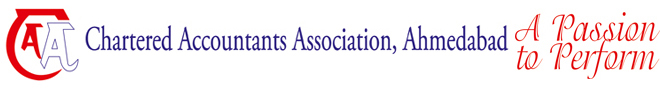 REGISTRATION FORM FOR INTERNATIONAL RRC AT THAILAND(5th January, 2017 to 13th January 2017)Details of persons for RRCDetails of payment of Registration amount : Declaration :I  ---------------------------------------------, member of the CA Association Ahmedabad, am interested to register myself along with above mentioned family members for the International RRC from 5th January ,2017 to 13th January 2017in Thailand and request you to register my name. I will abide by all the rules and regulations as framed by the CA Association related to the above referred RRC and decision of the Association will be final in all respect.Thanking you Yours faithfullyCA -----------------------  --------------------------------M.No:   KINDLY SEND PHOTOCOPY OF PASSPORT and CHEQUE of Rs. 35,000/- ALONG WITH THIS REGISTRATION FORM AT CA ASSOCIATION OFFICE.Sr, NoParticulars Particulars1Name of the Member2Membership No.3Contact NoAMobile No BLandline  Residence / officeCEmail idDFood Preference (Veg/Jain)Name as per passportRelationship Gender male/femaleDate of BirthPassport noPassport expiry dateSelfSpouseChildchildCheque noDateAmount Rs. Drawn on Bank / branch